Regler og retningslinjerDeltakereKretsbanner/ Patruljekonkurransen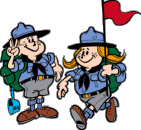 Agder krets av KFUK – KFUM Aust Agder og Sørlandet krets av NSF                                          Revidert 2018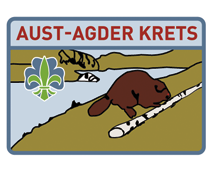 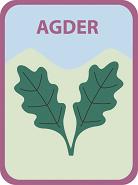 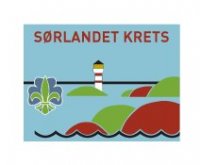 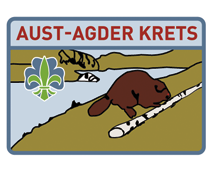 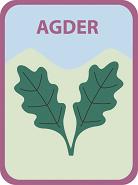 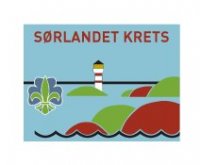 KonkurransenKretsbanner/Patruljekonkurransen er en felles konkurranse for: Agder krets av Norges KFUK – KFUM-speidere, Aust Agder krets og Sørlandet krets av NSF.Konkurransen har to formål: Kåre den beste patruljen i hver krets. Den beste patruljen i hen-       holdsvis Aust Agder og Sørlandet krets vinner kretsbanneret.Uttak til årets NM i speiding.De tre beste patruljene i konkurransen, alle kretser medregnet, blir premiert.      2. DeltakelseAlle patruljer i overnevnte kretser kan delta. Patruljen deltar med minst                                                       tre og maks åtte av sine faste medlemmer. Det er ikke anledning                                                                   til å sette sammen en patrulje bestående av speidere som normalt ikke                                                               er i samme patrulje.Deltakerne skal være i troppsalder og være betalende medlemmer i                                                        KFUK – KFUM eller NSF. Øvre aldersgrense er 10. klasse.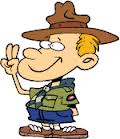 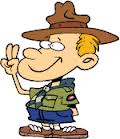 Speidere som innehar en bestemt lederfunksjon i gruppen har ikke                                                                                 anledning til å delta. Med dette menes også troppshjelpere og rovere.                                                           Patruljer som ikke oppfyller kravene kan stille utenfor konkurransen.                                                                     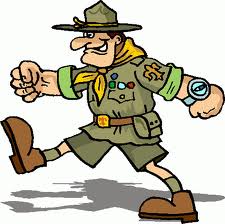 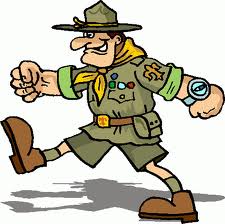 Alle patruljer må ha en leder med seg under konkurransen, men en og                                        samme person kan være leder for flere patruljer. Leder må kunne være til                                                     disposisjon for arrangør under arrangementet.                                                                                                                                                                            Til rundløypen søndag må hver gruppe imidlertid stille med en leder                                                                                                       pr. deltakende patrulje. Ledere brukes da som postmannskap.3. TidsplanKonkurransen pågår fra lørdag kl. 09.30 (Peffinfo kl. 09.00) til avslutning rundløypen søndag.                                                                   Det gis ikke oppgaver i tidsrommet mellom leirbål lørdag og revelje søndag.Oppgaver lørdag: Teorioppgave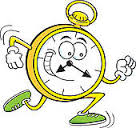 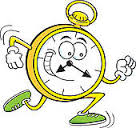 Orienteringsløp og orienteringsteoriPraktisk oppgaveMatoppgaveOppgaver søndag:Rundløype med fire poster.Eksakt tidsplan med klokkeslett sendes påmeldte patruljer.4. HjelpemidlerMens konkurransen pågår, er det ikke tillatt å motta hjelp fra andre                                                    deltakende patruljer, ledere eller besøkende. Dette gjelder fra konkurransestart                                                       lørdag morgen til rundløypa avsluttes på søndag. Det er heller ikke tillatt                                            å gi hjelp. Ledere som følger sine speidere skal ikke være sammen med disse                                            under oppgaveløsning.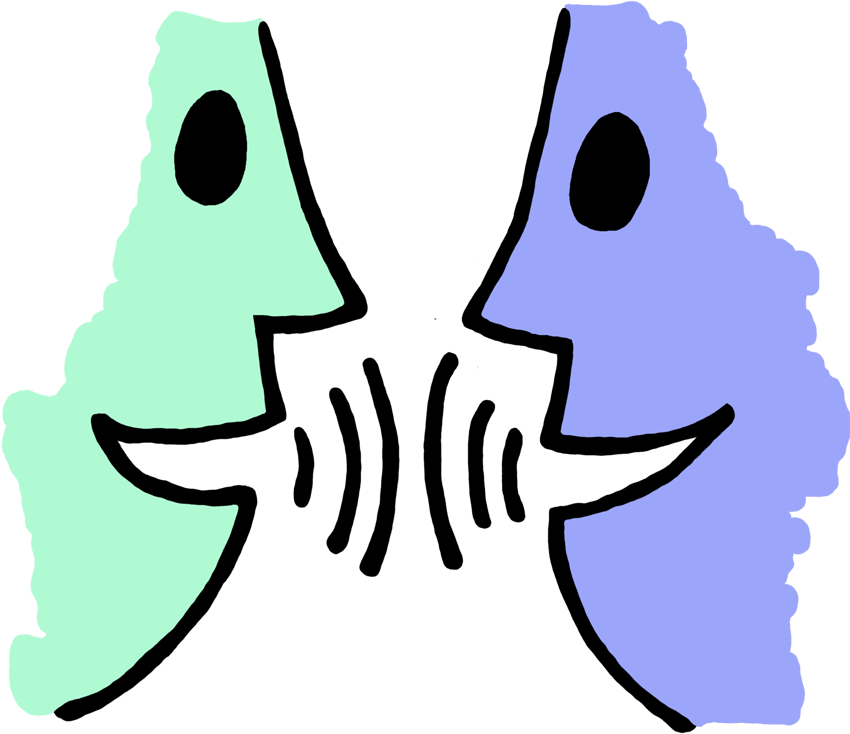 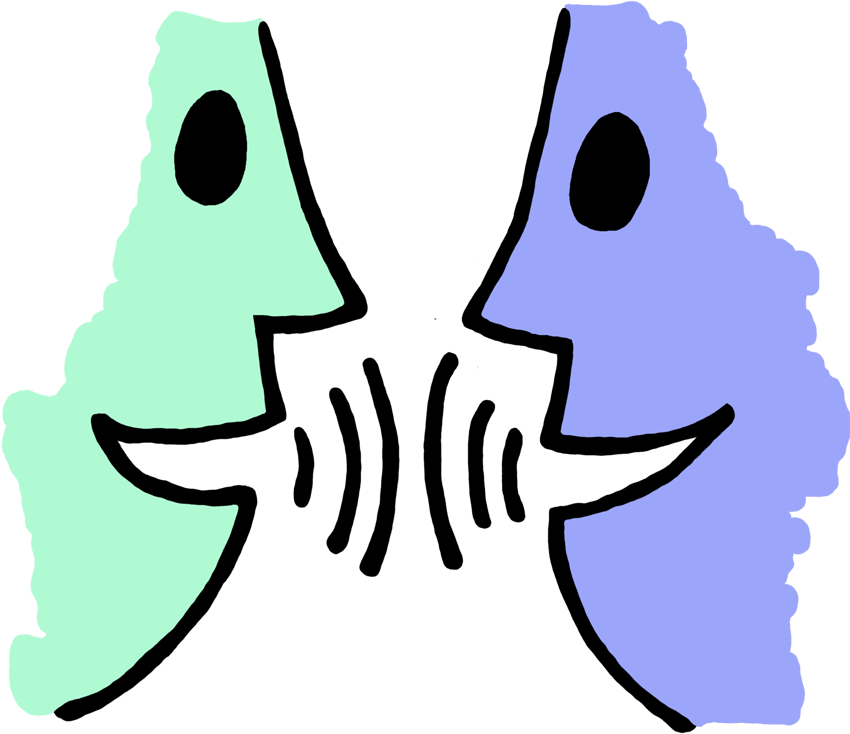 Dersom arrangør ønsker at egne hjelpemidler eller utstyr skal være påkrevd                                                                             eller tillatt, vil dette bli opplyst i infoskriv til patruljen i forkant av konkurransen.                                                Patruljen skal i forkant av hver oppgave få vite hvilke hjelpemidler de kan ha med.                                              Ingen andre hjelpemidler enn de som er oppgitt er da tillatt.                                                                        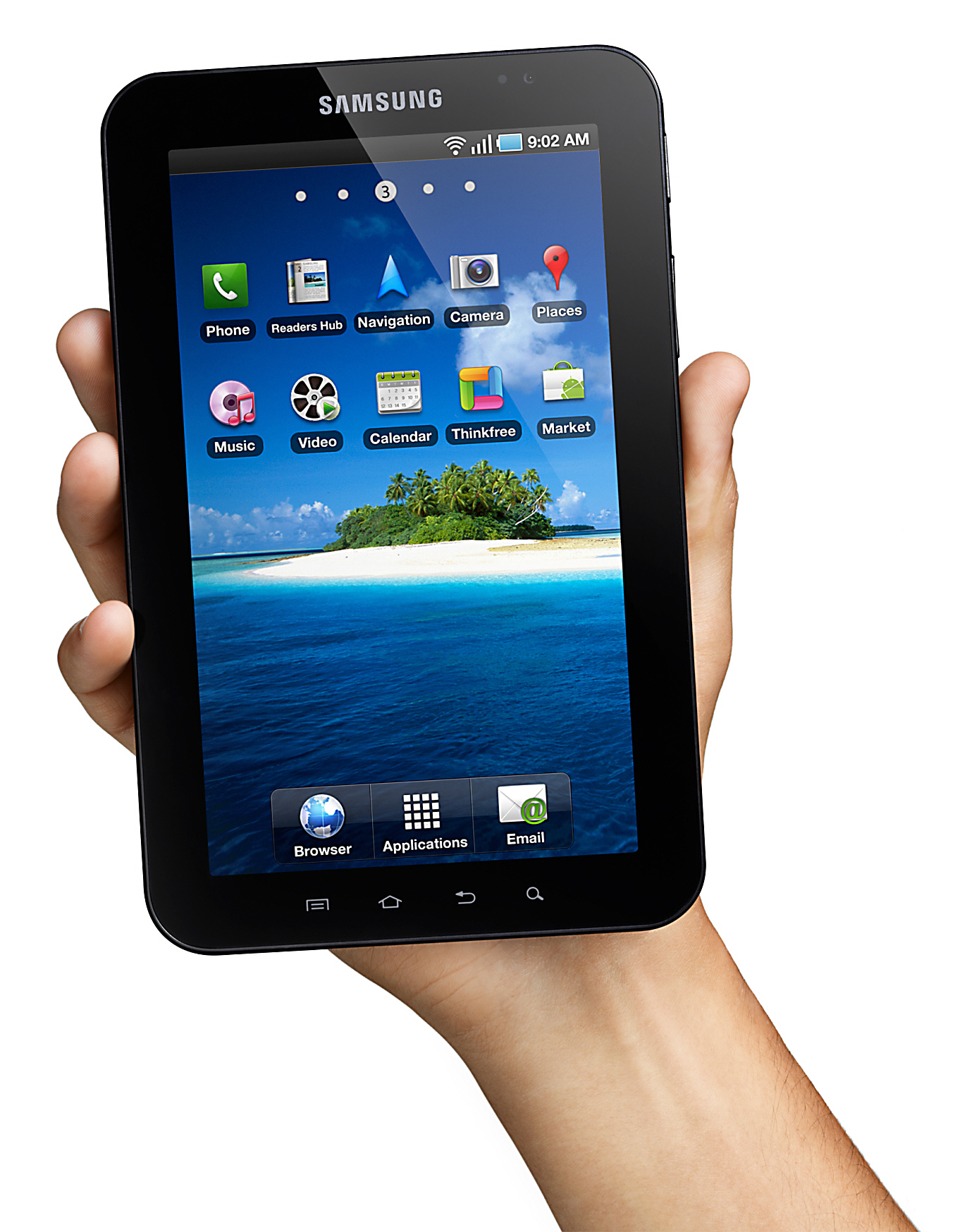 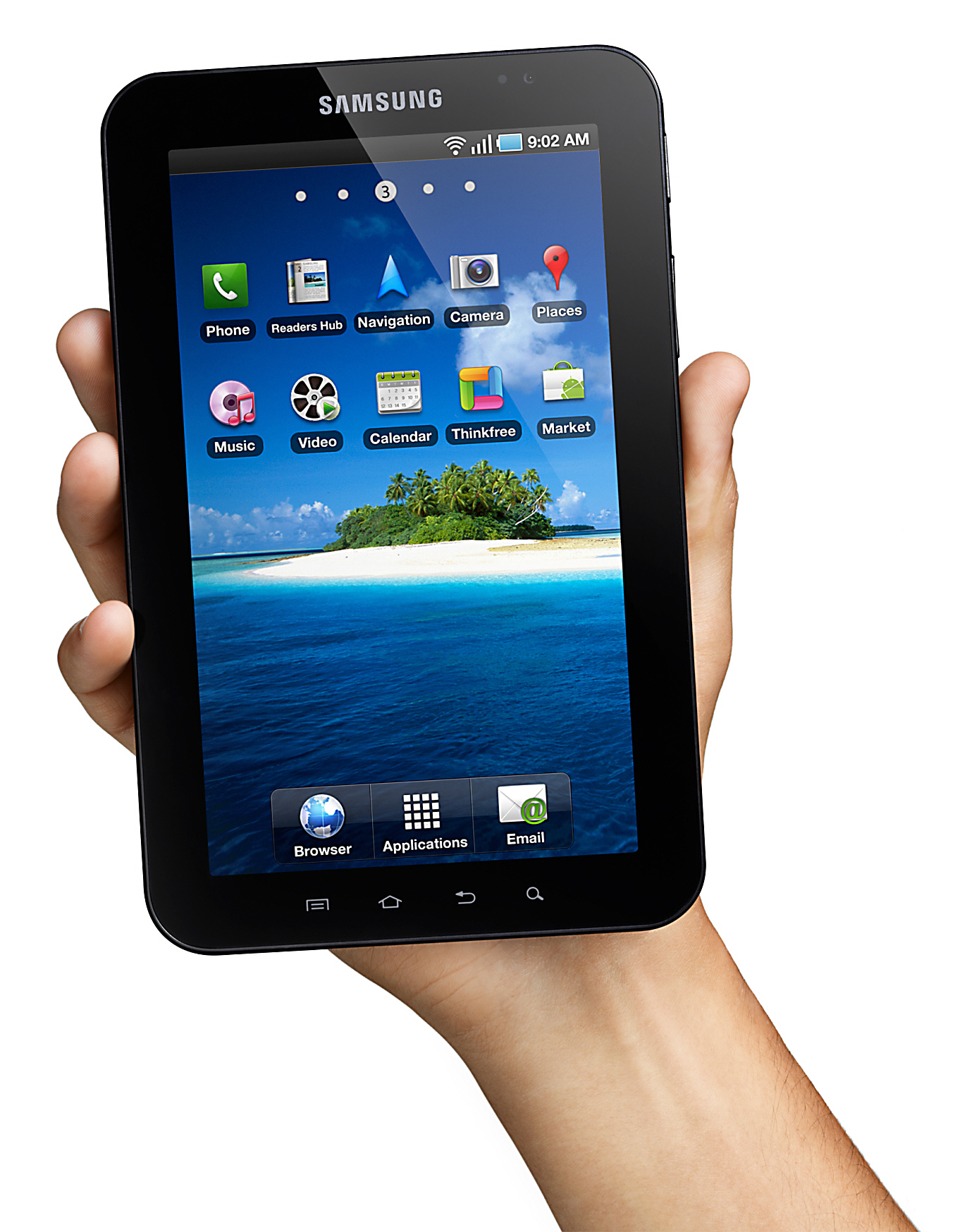 Elektroniske hjelpemidler som mobiltelefon, nettbrett, digitalkamera og                                                         lignende er ikke tillatt å besitte under konkurransen, med mindre arrangør                                                                            har oppgitt dette.Tollekniv/speiderkniv er et tillatt hjelpemiddel i alle oppgaver                                                                                                     dersom ikke annet er presisert.Overtredelse av reglene for ikke tillatte hjelpemidler, kan medføre                                                                                                poengtrekk eller diskvalifikasjon. Dette gjelder om hjelpemidler er brukt eller ikke. 5. Bedømming, poengtrekk, diskvalifiseringAlle oppgaver skal ha en tydelig innleveringsfrist. Ved for sen innlevering skal det gradvis                trekkes poeng slik at ti minutter forsinket innlevering gir null poeng. Oppgaven kan likevel                               leveres og poengtrekket kan påklages.Det skal være kjent når resultatene fra de enkelte oppgavene offentliggjøres.                                   Om ikke annet er oppgitt, vil klagefristen være en time etter at resultatene er offentliggjort                     for hver enkelt oppgave. For rundløypen søndag og bedømming patruljedrift: Innen 30 minutter etter at rundløypa er avsluttet og innen 30 minutter etter at patruljen er kjent med poengtrekk patruljedrift. Alle regelbrudd kan medføre poengtrekk eller diskvalifikasjon. Herunder kommer også                upassende oppførsel og adferd, det kan være seg hærverk, trakassering og lignede ting.Alle avgjørelser kan påklages til hoveddommerne. Hoveddommernes avgjørelser er endelig. Eventuelle klager leveres skriftlig på gjeldene klageskjema. (Se siste side)Klager besvares skriftlig av hoveddommerne.6. Beskrivelse de enkelte oppgaver: Teoretisk oppgaveDet blir utlevert ett oppgavehefte med 100 spørsmål og tre svarmuligheter.Spørsmålene vil omhandle følgende emner:Friluftsliv, 20 spørsmålSamfunnsengasjement, 20 spørsmålØvrig speiderkunnskap, 30 spørsmålSpeiderhistorie, 5spørsmålDiverse, 25 spørsmålTidsbruk: 1 timeMaksimalt poengsum: 50 poeng6.2 Praktisk oppgave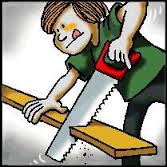 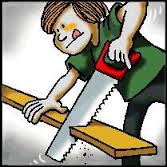 Oppgaven er en praktisk oppgave som skal sette patruljens samarbeid og                                  fantasi på prøve! Praktisk oppgave skal gjennomføres på tilvist konkurranseområde.Eventuelle hjelpemidler/utstyr som må medbringes hjemmefra,                                                           vil bli spesifisert i informasjonsskriv tilsendt patruljen i forkant konkurransen.Tidsbruk: 2 – 3 timerMaksimalt poengsum: 50 poeng.6.3 OrienteringOppgaven skal aktivisere hele patruljen og på en praktisk måte sette patruljens 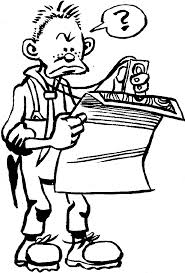 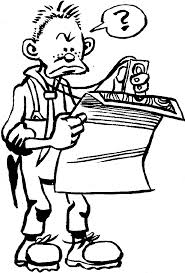 ferdigheter i bruk av kart og kompass på prøve. Hele eller deler av oppgaven vil bli gjennomført som et orienteringsløp. Løypas lengde skal tilsvare 30 minutters rask gange. Omtrent halvparten av poengene o-løpet skal gis på grunnlag av tiden                                  patruljen bruker på å finne alle postene, resten gis ut fra antall poster                                 patruljen har funnet. Dersom todelt oppgave, både teori og o-løp, fordeles poengene likt mellom disse.Ved todeling fordeles deltakere i patruljen slik: To speidere løper o-løp, resten av 	patruljen har teorioppgaven. For å starte i o-løpet må alle ha heldekkende tøy.Maksimal poengsum: 50 poeng.6.4  PatruljedriftOppgaven patruljedrift er tredelt. Den ene delen er matlaging hvor en vurdering av hvordan patruljen gjennomfører det varme middagsmåltidet på lørdagen. De to øvrige delene kan bli vurdert når som helst mellom start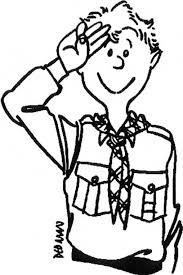 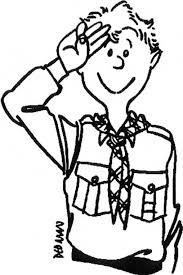 av konkurransen lørdag og fram til rundløypas slutt søndag. Patruljene vil for eksempel kunne trekkes i poeng ved dårlig oppførsel på post eller utenom konkurranse.Patruljene skal få vite hvor mange poeng som er oppnådd, og eventuelt hvorfor maksimal poengsum ikke er gitt. Eventuelle klager leveres skriftlig til hoveddommer tidligst mulig, og ikke senere enn 30 minutter etter at patruljen er gjort kjent med poengtrekket.Følgende kriterier legges til grunn for vurdering:Matlaging, maksimalt 50 poeng.Av praktiske grunner er det kun middagen på lørdagen som blir vurdert.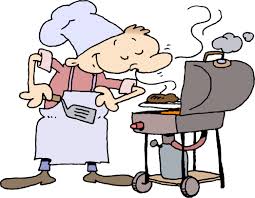 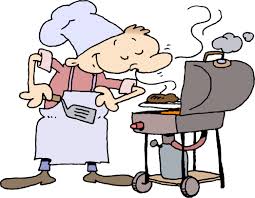 Kvalitet på maten. (Er den sunn og næringsrik? Er den delikat?                         Riktig mengde?) Dessert og/eller forrett?Er maten tilberedt på en hygienisk måte?Er det ryddet opp etter måltidet?Oppgavefordeling?Patruljeområdet (Hygiene og orden), maksimalt 50 poeng.Patruljen har god orden og hygiene på oppbevaring av utstyr og mat.Patruljen tar vare på tøy og utstyr, og passer på at vått tøy blir holdt atskilt fra tørt tøy. Patruljeområdet er ryddig og hensiktsmessig innredet.Overfladisk rydding er ikke bra. Bortgjemte skitne kasseroller, vått tøy stappet i sekken, sammenrullet fuktig sovepose vil for eksempel 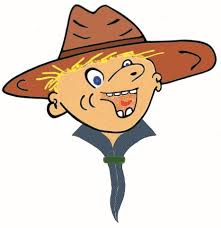 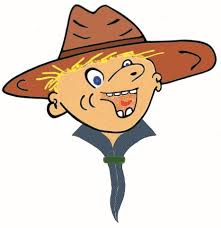 gi poengtrekk.Samhold og miljø, maksimalt 50 poeng.Patruljen har tydelig særpreg.Patruljen har god oppførsel, en positiv holdning og passende språkbruk.Patruljen er kledd etter forholdene.Alle i patruljen blir involvert og ivaretatt. 6.5  RundløypeRundløypen vil bestå av fire poster. Løypen vil være merket, slik at orientering ikke er nødvendig. Gangtiden mellom postene              vil være maksimalt 5 minutter.Alle postene starter presis hver hele time og avsluttes etter nøyaktig 45 minutter. Innenfor disse 45 minuttene skal oppgaven forklares, gjennomføres og bedømmes.            Patruljen skal ha fått vite hvor mange poeng de er trukket og hvorfor. En eventuell klage må leveres skriftlig til hoveddommerne senest 30 minutter etter at rundløypa er avsluttet. Maksimalt poengsum pr post: 50 poeng.Postenes rekkefølge er likegyldig, men innholdet vil være som følger: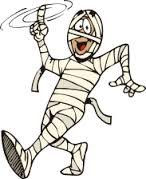 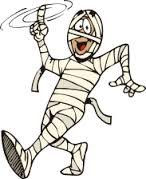 POST 1:	FØRSTEHJELP                                                                                                                                                                                             Posten vil teste patruljens kunnskaper på en praktisk og eventuelt teoretisk måte innen emnet.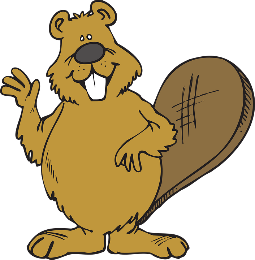 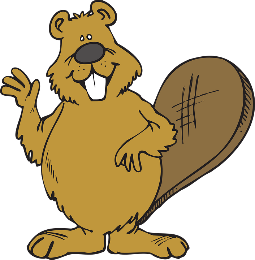 POST 2:	NATURKUNNSKAP                                                                                                                                                                                          Posten vil teste patruljens kunnskaper på en praktisk og eventuelt teoretisk måte innen emnet.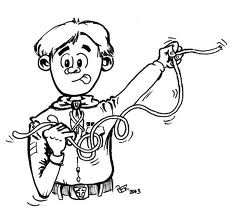 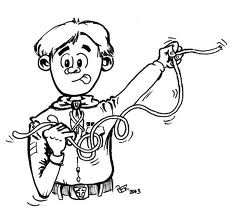 POST 3:	PIONERING                                                                                                                                                                                          Posten vil teste patruljens kunnskaper på en praktisk og eventuelt teoretisk måte innen emnet.POST 4:	HEMMELIG OPPGAVE                                                                                                                                                                                         Posten vil være av praktisk karakter.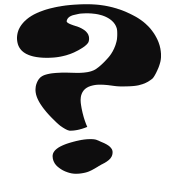 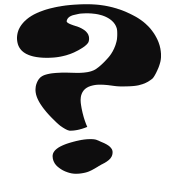 KlageskjemaKretsbanner/Patruljekonkurransen 2017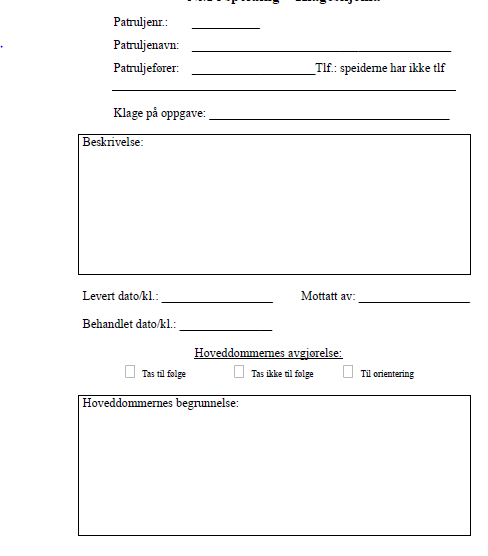 